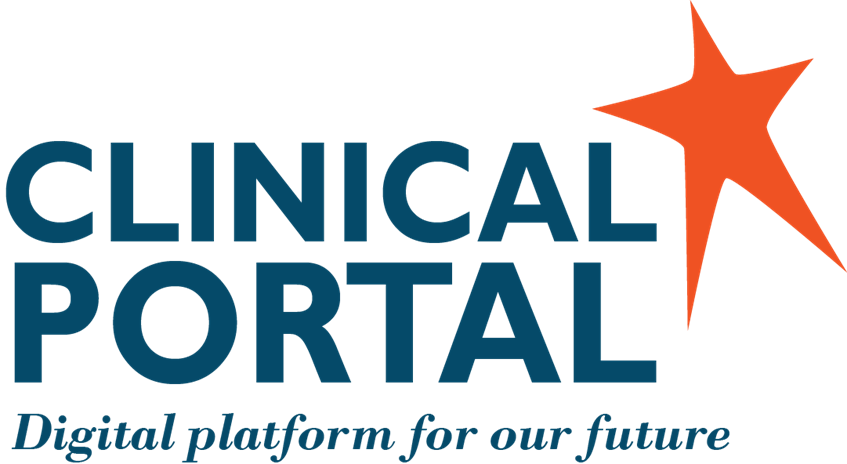 Author: CP Training TeamTitle: Regional Clinical Portal View Only User GuideOrganisation: HBDHBDate: 15 June 2018Document Version: 1.0Privacy Note: All screenshots captured within this document have been taken within the Clinical Portal test environment and relate to fictitious patients and records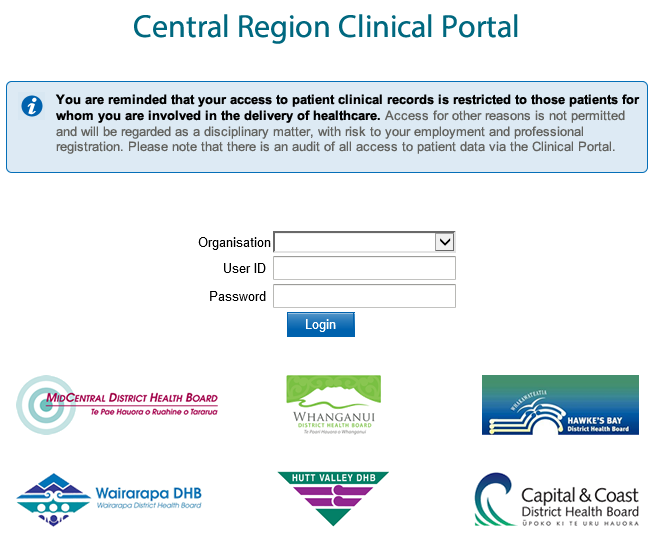 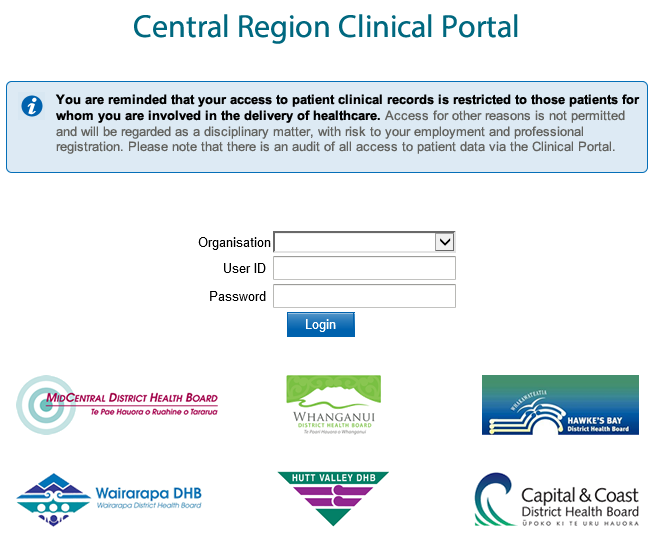 Once you have logged into Clinical Portal you will be presented with your homepage: 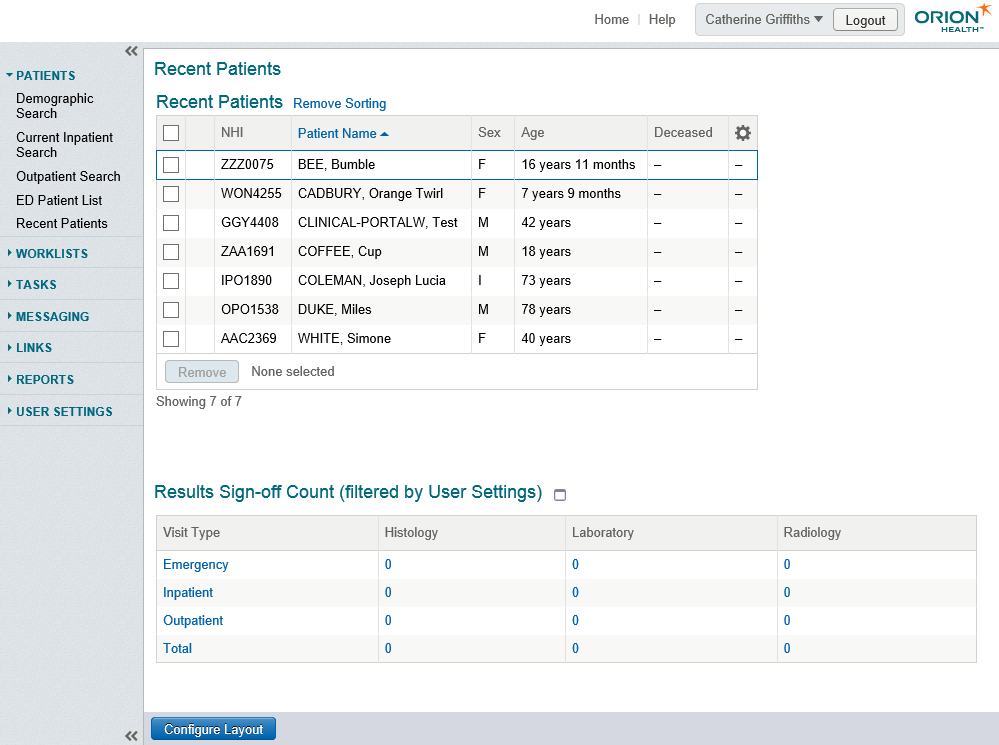 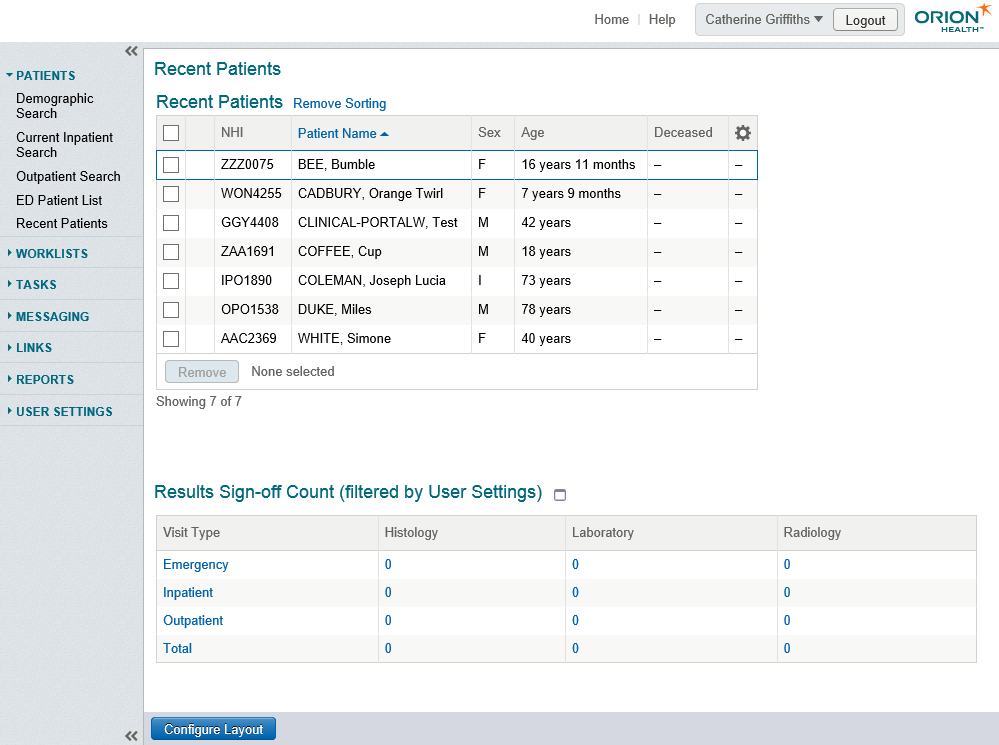 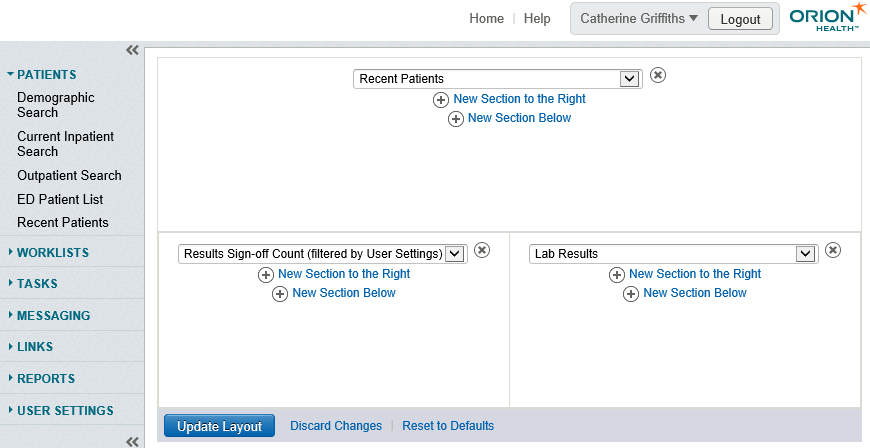 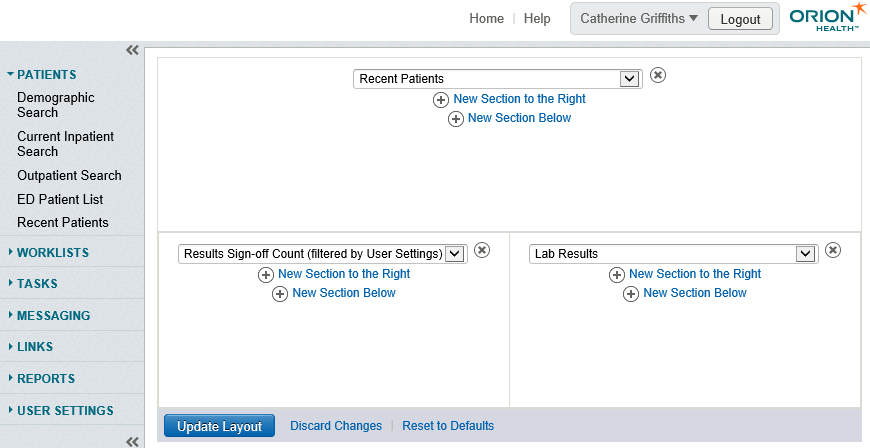 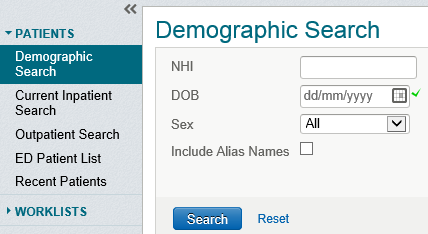 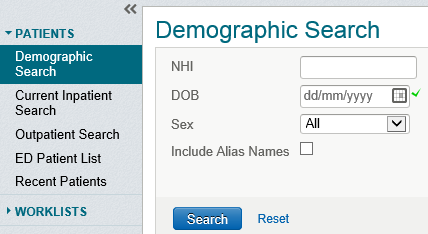 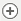 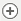 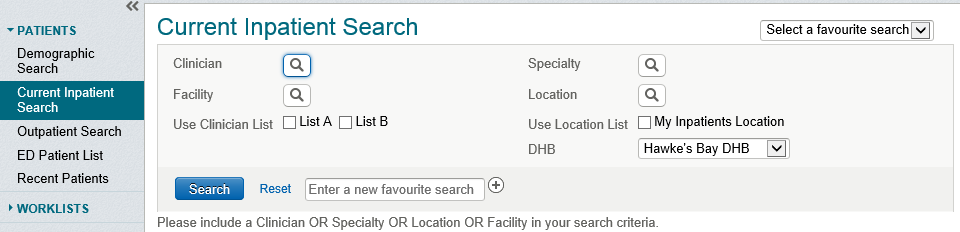 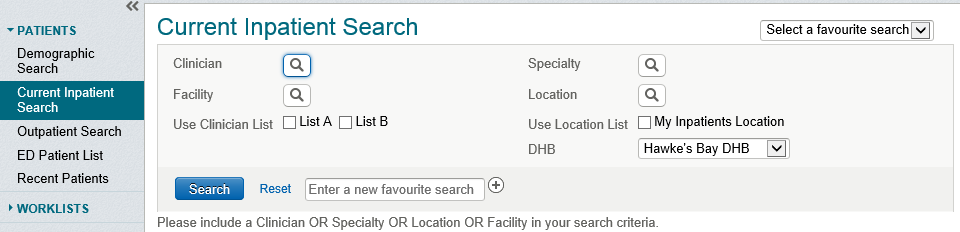 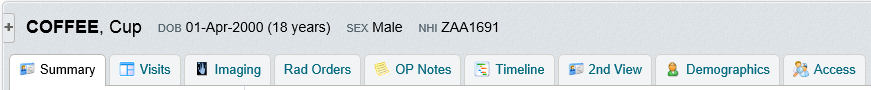 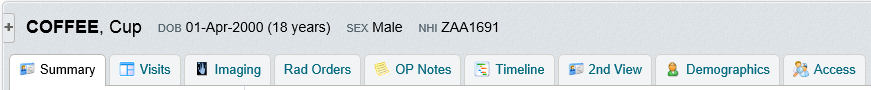 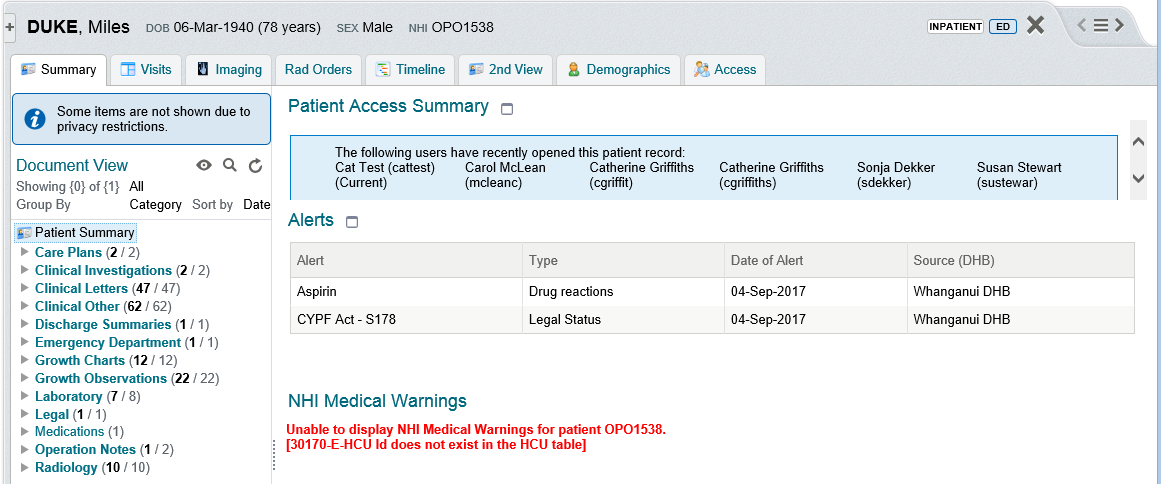 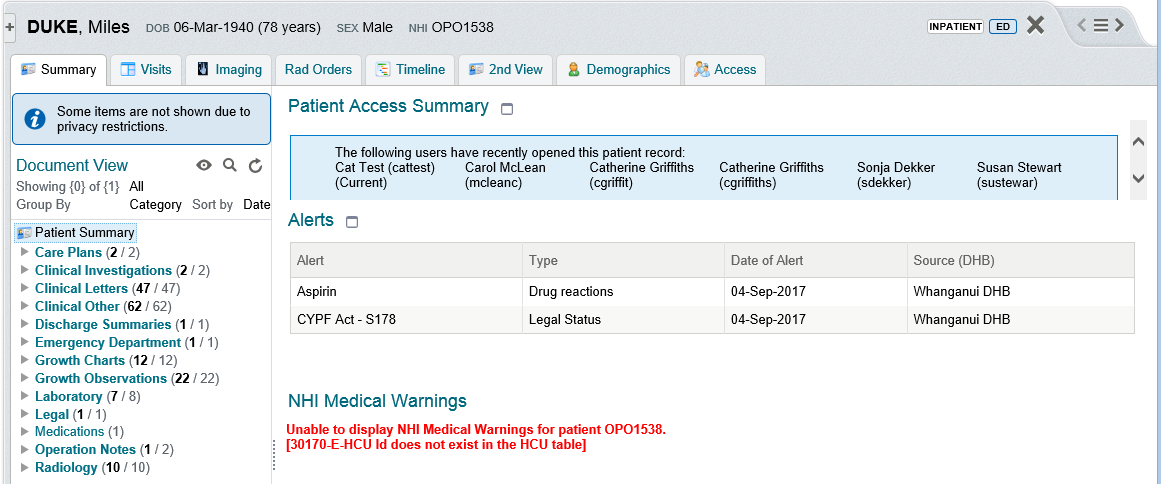 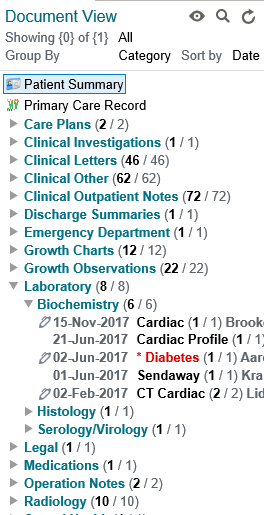 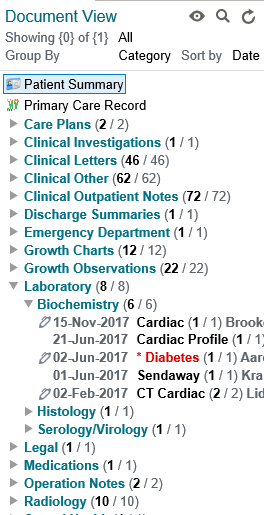 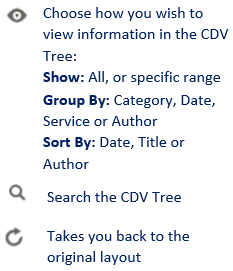 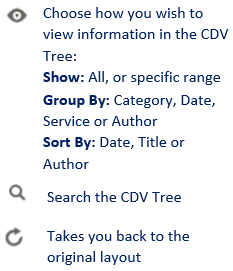 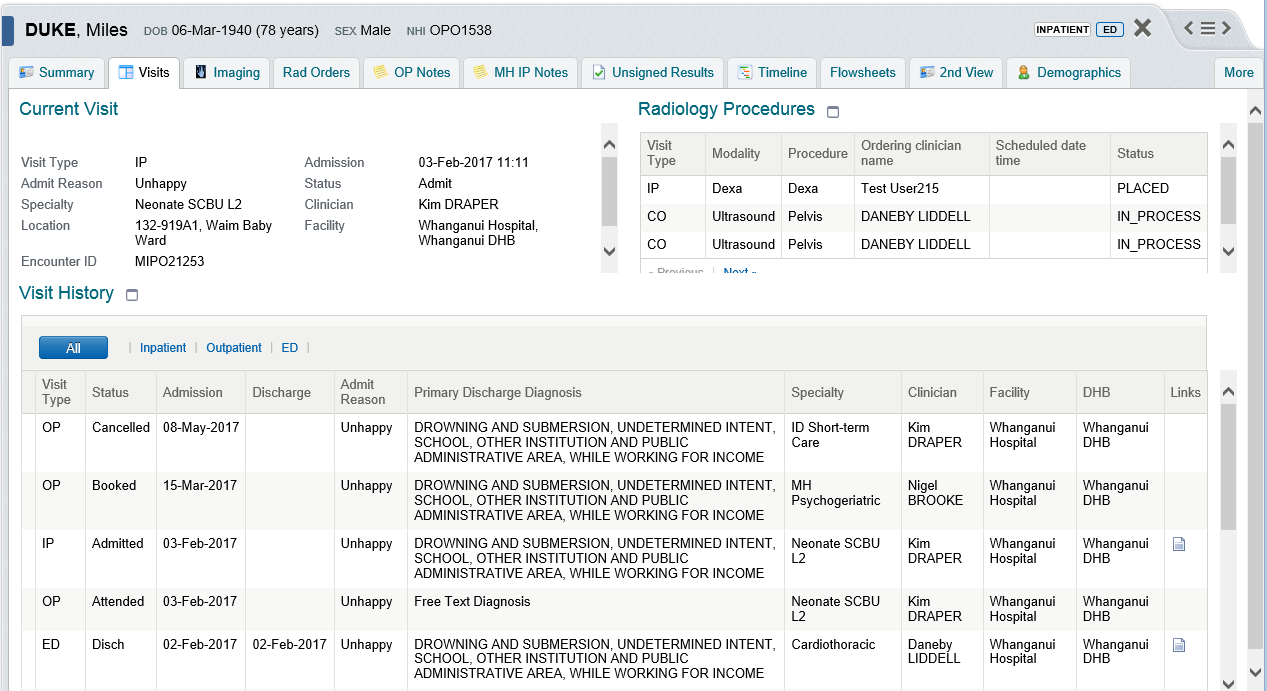 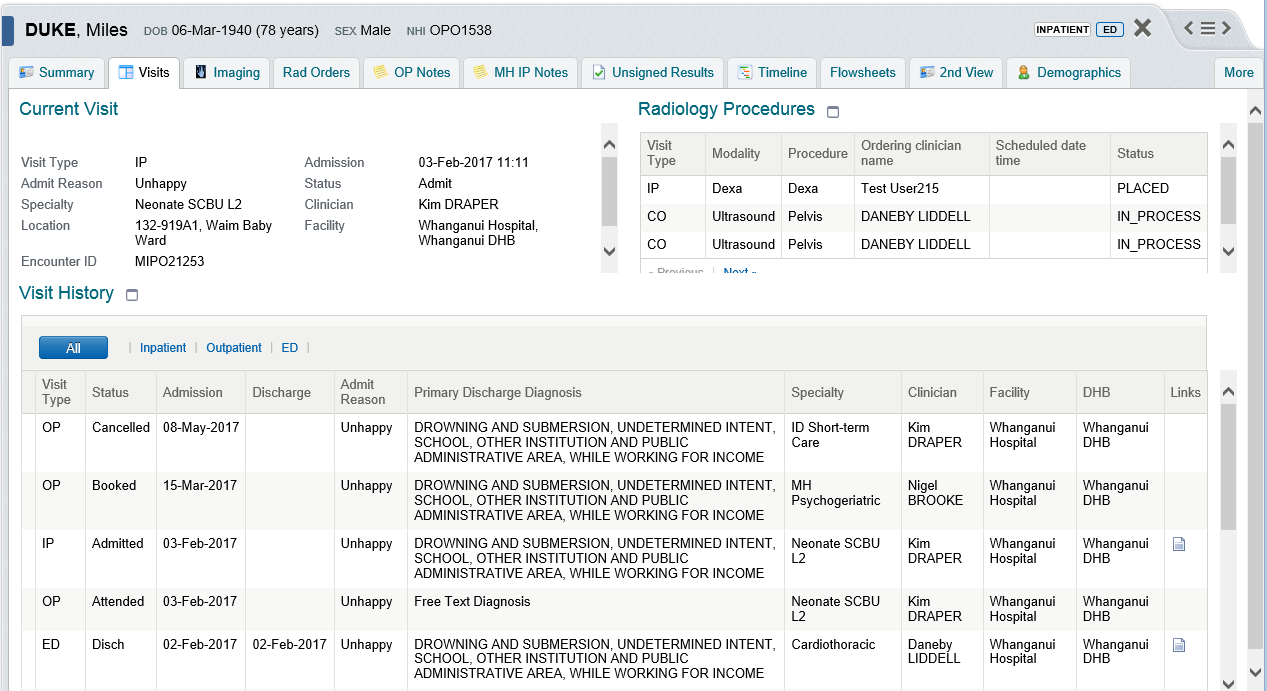 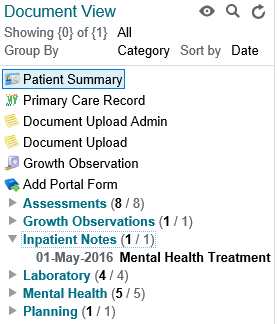 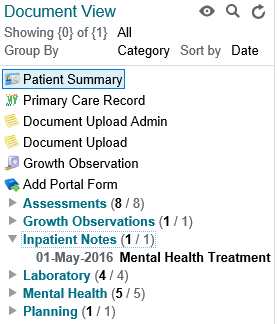 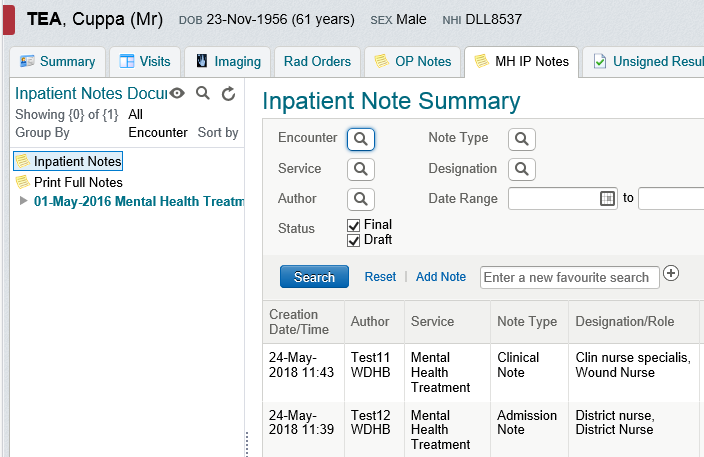 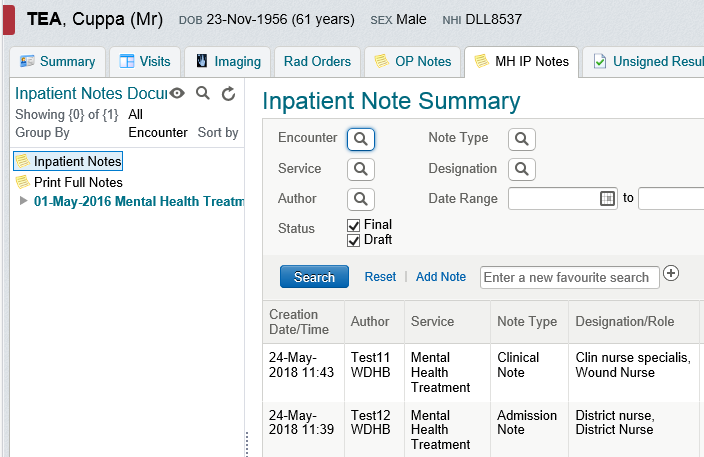 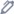 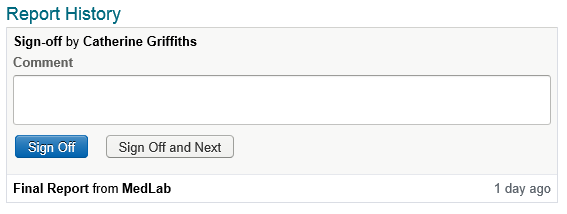 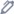 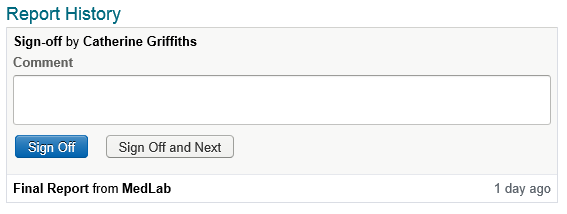 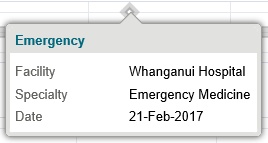 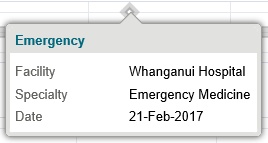 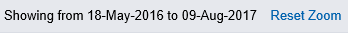 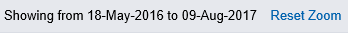 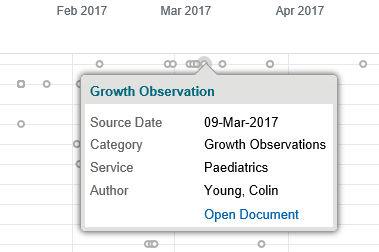 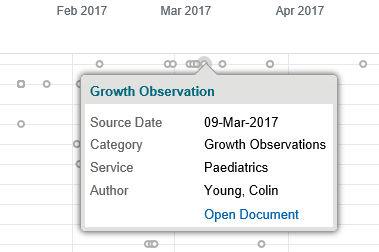 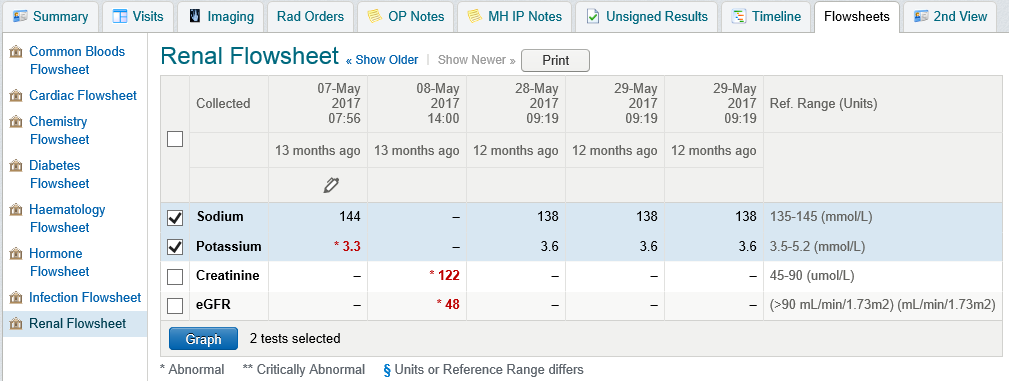 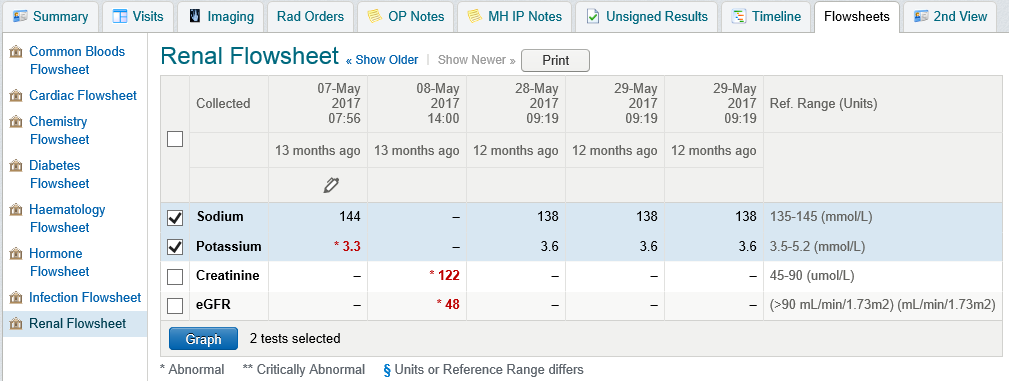 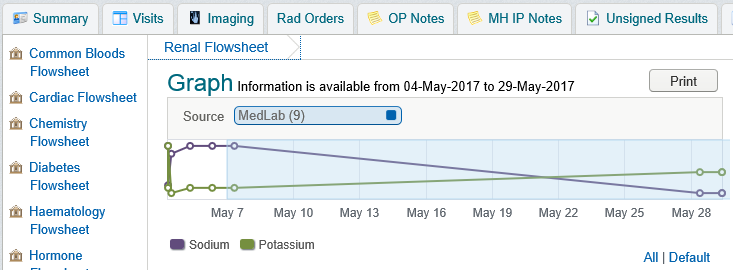 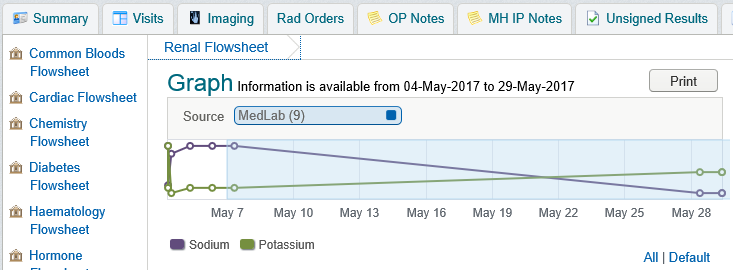 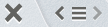 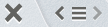 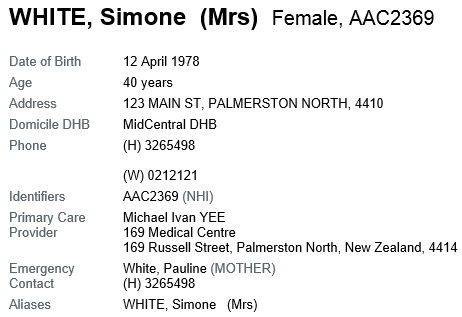 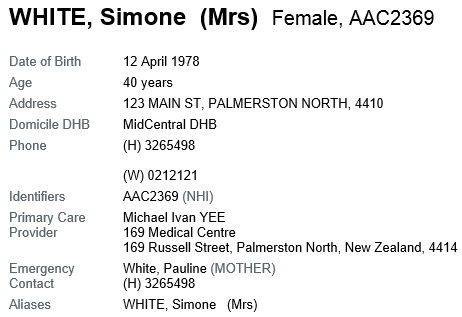 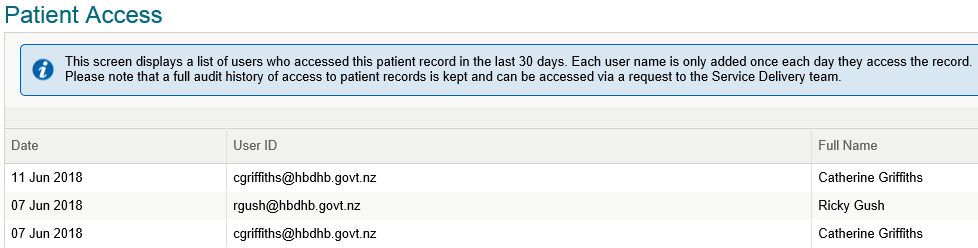 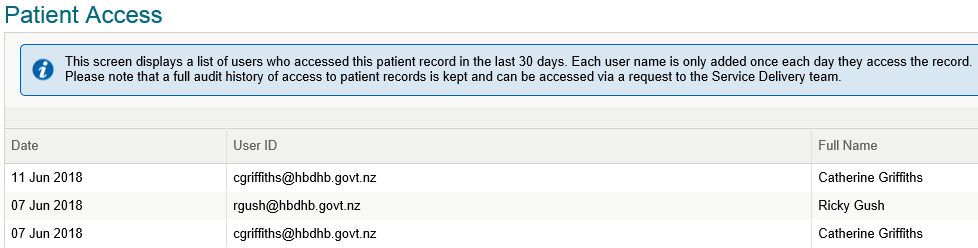 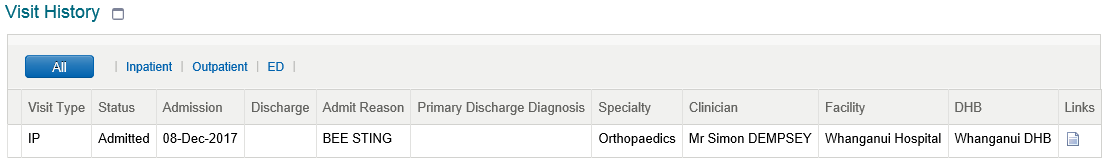 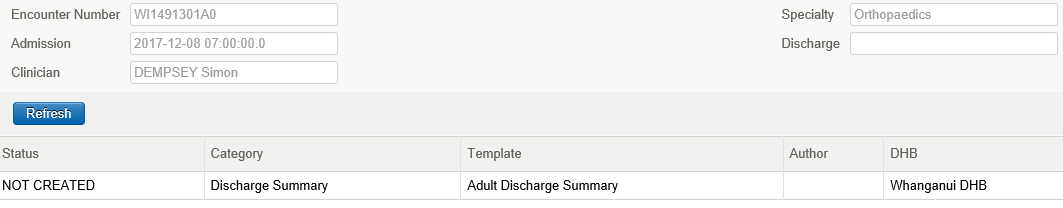 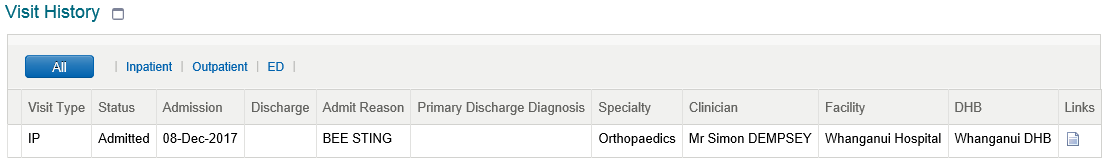 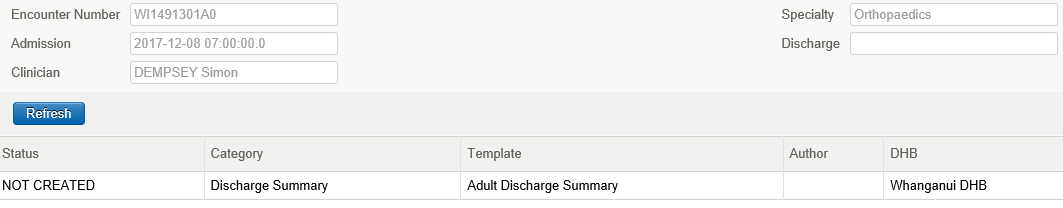 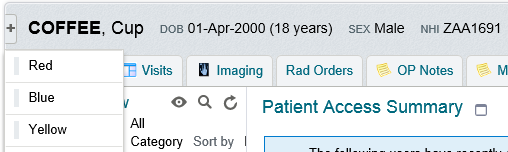 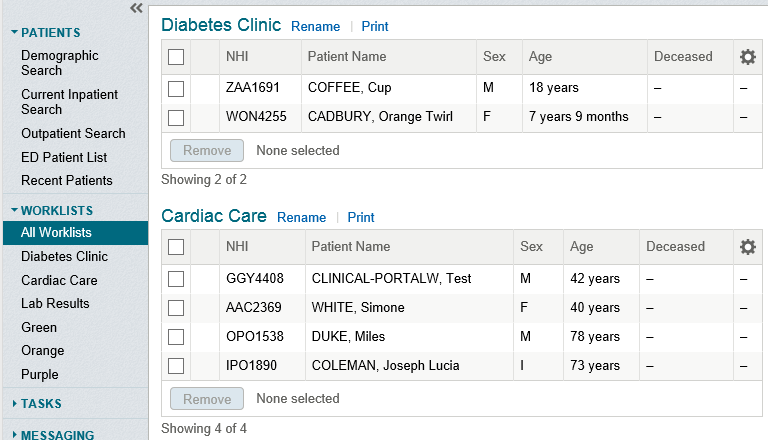 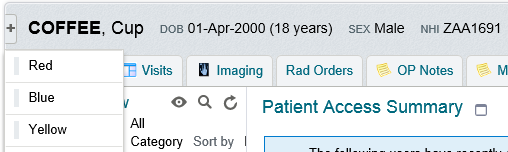 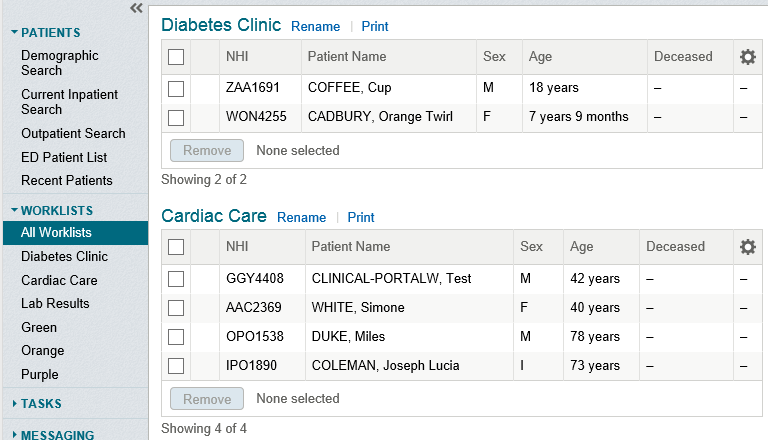 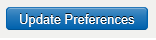 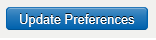 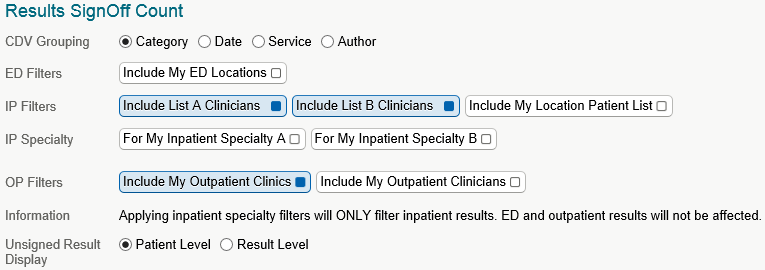 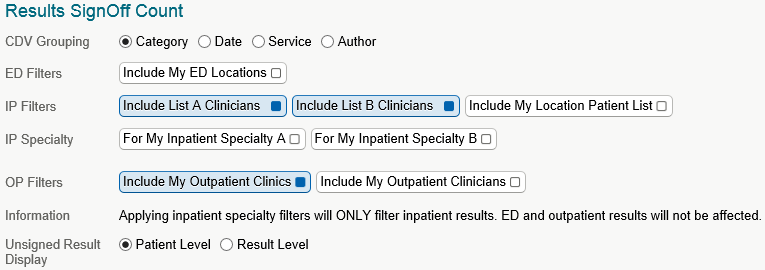 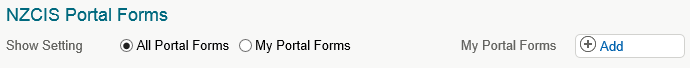 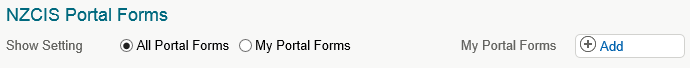 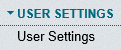 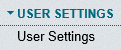 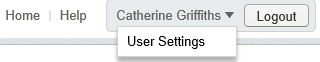 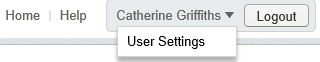 ItemItemStyleExampleDocumentsRead/Unread document count(xx unread/xx total results)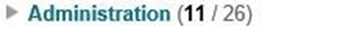 DocumentsInterim documentItalics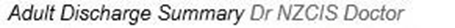 DocumentsFinal document (unread)Bold font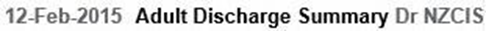 DocumentsFinal document (read)Normal font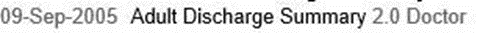 Lab reportsInterim lab reportItem name in Italics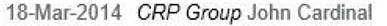 Lab reportsFinal lab report (read)Normal font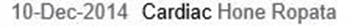 Lab reportsAbnormal lab report (unread)Report name in red font bold, date and author in light grey bold. One asterisk before report name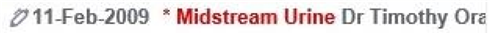 Lab reportsAbnormal lab report (read)Report name in red font, date, author in light grey. One asterisk before report name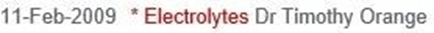 Interpreting lab reportUnreadReport name in blue font, date and author in light grey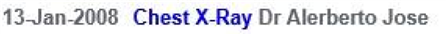 Interpreting lab reportReadReport name in blue font, date and author in light grey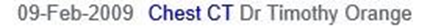 Interpreting lab reportAbnormalReport name in red font, date and author in light grey. One asterisk before report name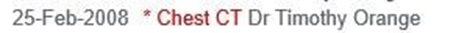 